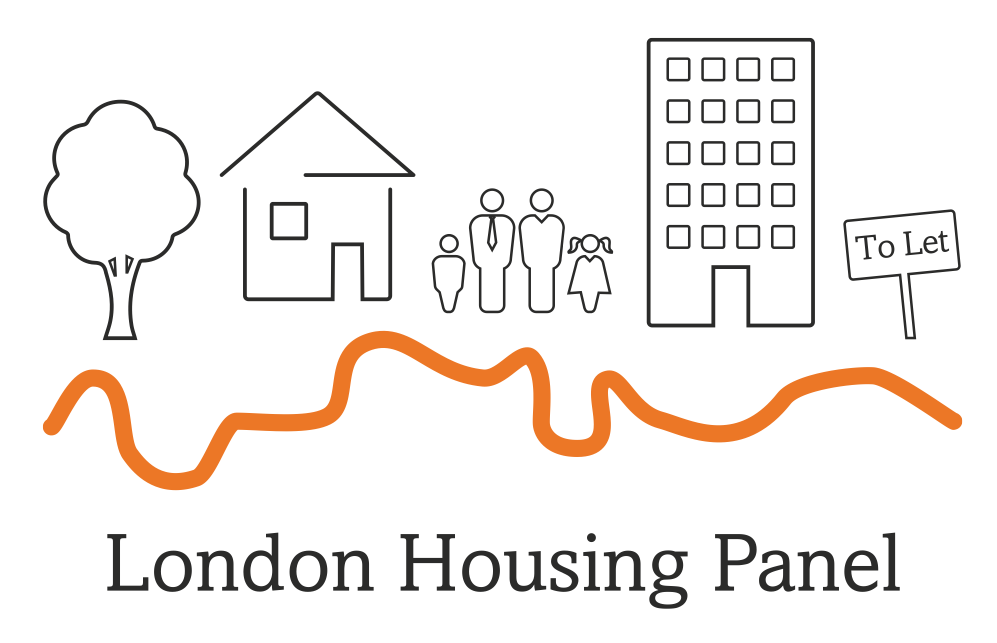 Application Form: London Housing Panel Please use this form to set out your organisation's case for becoming a Member of the London Housing PanelPlease submit this completed form ONLINE no later than Friday 17 March 2023, 12 noon.If the person completing this form is disabled and you or your organisation will be unable to meet some of the role requirements, specifically because of this disability, you may note this on this form.  If you meet all the other criteria you will be shortlisted and we will explore jointly with you if there are ways in which the role can be changed to enable you to meet the requirements.Questions with a * are required and you will not be able to submit the form if they are not completed.ABOUT YOUR ORGANISATIONEXPERIENCE AND FURTHER INFORMATIONCONTACT DETAILSPlease provide us with the name of someone we can approach for a reference for your organisation.ReferencePLEASE SUBMIT THIS FORM ONLINE NO LATER THANFriday 17 March 2023, 12 noon.Vacancy for which your organisation is applying (please tick) *Children and young people in housing needAbout Your Organisationa) What is the name of your organisation?:b) What is the name and role of your organisation’s lead individual / main contact?Does your organisation have a majority of its governing body, and at least half of its staff, from a minoritised or under-served group?YesNoIf yes, please explain.Why does your organisation want to become a member of the London Housing Panel? (max 2,000 characters, approx. 300 words) *Please briefly describe your organisation’s work to improve the situation of Londoners, including on housing issues (max 1,000 characters, approx. 150 words)*How does your organisation a) promote equality, diversity and inclusion, and b) involve people with direct experience of the issues you work on? Please give a short, practical example of each.*What existing relationships and collaborations do you have with other organisations? If your application is supported by other organisations then tell us about that here and list the names of those organisations. *Does your organisation have experience with a) seeking to influence policy-makers and b) representing your own and other organisations in public forums? Please give details.Is there any other relevant information you would like to tell us about your application? Organisation Address and postcode Organisation’s websiteSocial  media: What is the organisation’s Twitter @ address and/or Facebook page (if applicable)a) Phone number of lead contactb) Mobile number of lead contactc) Email address of lead contactName of the person completing form (if not lead contact) ReferenceNameOrganisationTelephoneEmailPosition held